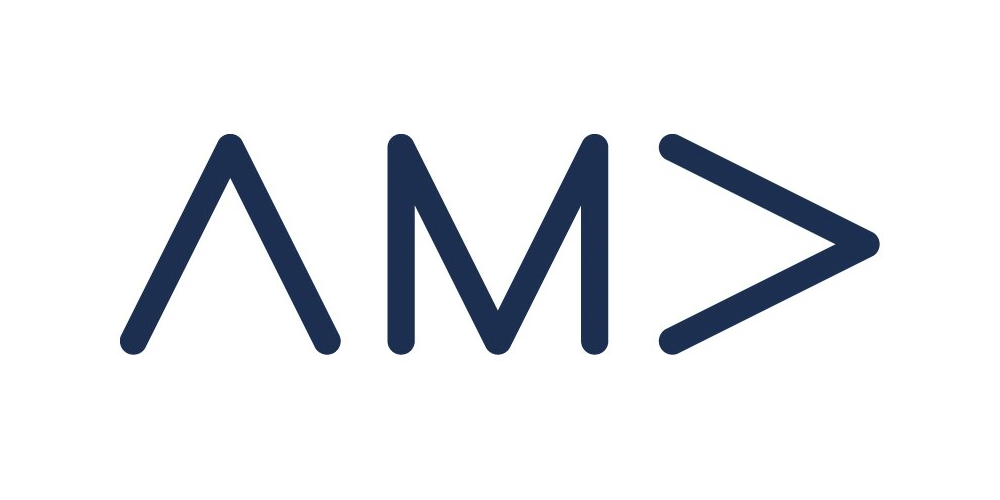 AMA Officer Application2019-2020 Term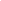 Directions regarding submissions will be found at the bottom.Briefly explain why you are applying for an AMA Officer position.What position(s) are you interested in? (Rank top 3 according to preference)[President, Vice President, Treasurer, Recruitment Officer, PR Officer, Event Coordination Officer]What sets you apart from other applicants?Aside from your response to question 3, what strengths can you bring to the American Marketing Association?Do you have any past experiences that will aid you in the positions you are interested in?What would you like to change, implement, or improve for AMA next semester? How do you plan to do this?Do you feel that you have served as an active member of AMA? How so?Please list all time commitments you will have starting Fall 2018.Thank you for your interest!Please email this application and your resume to tamu.ama.president@gmail.comApplications will be accepted via email from December 1st until January 31st, 2019.Cuts will be made the first week of February; Interviews will follow.Disclaimer: If selected, a majority of Spring 2019 will be spent shadowing the officer you will eventually succeed in the upcoming term.